Grondwet      Bij ons op school:1. Zijn we aardig voor elkaar2. Voel je je veilig3. Geven we elkaar opstekers en tips4. is het rustig5. Houden we met elkaar de school netjes.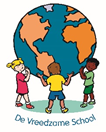 